Nada Iveljić, Televizijsko dijeteScenarij poučavanja – 2 sataOŠ HJ A.5.1. Učenik govori i razgovara u skladu s interesima, potrebama i iskustvom.OŠ HJ A.5.2. Učenik sluša tekst, izdvaja ključne riječi i objašnjava značenje teksta.OŠ HJ A. 5.3. Učenik čita tekst, izdvaja ključne riječi i objašnjava značenje teksta. OŠ HJ B.5.1. Učenik obrazlaže doživljaj književnoga teksta, objašnjava uočene ideje povezujući tekst sa svijetom oko sebe. 1. aktivnost – Pomiješaj  – zaustavi – spari Učenici oblikuju vanjski i unutarnji krug od jednakog broja učenika (mogu se oblikovati i dva kruga). Na učiteljev znak krugovi rotiraju u suprotnim smjerovima i na učiteljev STOP učenici se zaustave i jedan učenik iz unutarnjeg kruga par je u učeniku koji stoji nasuprot iz vanjskoga kruga. Učitelj postavlja pitanje i učenici u paru razgovaraju. Učitelj prozove jedan par koji iznose svoje razmišljanje. Nakon toga učitelj zadaje novo pitanje.Moguća pitanja: Koliko vremena provodite pred televizorom? Što je televizor, a što televizija? Za koga bismo rekli da je televizijsko dijete? 2. aktivnost – Televizijsko dijeteUčenik pažljivo sluša interpretativno čitanje učitelja.3. aktivnost – Tri važna događajaa) Učenik zapisuje u bilježnicu koja su tri važna događaja za radnju teksta. b) Učenik uspoređuje svoje zapisane događaje s odabranim događajima svoga para. Nekoliko učenika izlaže odabrane događaje.4. aktivnost – Lenta događaja i fabulaa) Lenta događanjaUčenik zapisuje na lentu događanja kronološkim redom sve događaje. Uz događaje zapisuje likove koji sudjeluju u radnji, mjesto i vrijeme radnje. Učenik predstavlja  svoju lentu događanja u paru/skupini i uspoređuje s radovima drugih učenika u skupini. b) Imenovanje dijelova fabuleUčenik povezuje vitičastom zagradom na lenti događanja događaje koji pripadaju uvodu, zapletu, vrhuncu i raspletu radnje i imenuje dijelove fabule. Učenici razgovaraju o svojim prijedlozima i donose zajednički zaključak. 5. aktivnost – Pripovjedač i pripovjedne tehnikeUčenik samostalno određuje pripovjedača i prepisuje iz teksta primjer za pripovijedanje i monolog. Učenici razgovaraju u paru /skupini o svojim odgovorima i donose zajednički zaključak. 6. aktivnost – Galerija prozorčića Učenik izrađuje pomičnu dvoslojnu  mapu – prozorčić u lik. Papir  A4 treba podijeliti na 4 dijela. Prvi i četvrti dio treba preklopiti i tako će dobiti krila prozora.  Unutarnji dio podijeli na dva dijela. U lijevi dio zapisuje kako se Davor ponašao dok je bio televizijsko dijete, u desni dio zapisuje  kako se Davor izliječio. Na vanjsku stranu kasnije  ilustrira – crta lik.Svoj uradak prikazuje razredu. Ostali učenici i učitelj komentiraju ili sugeriraju što bi trebalo popraviti. 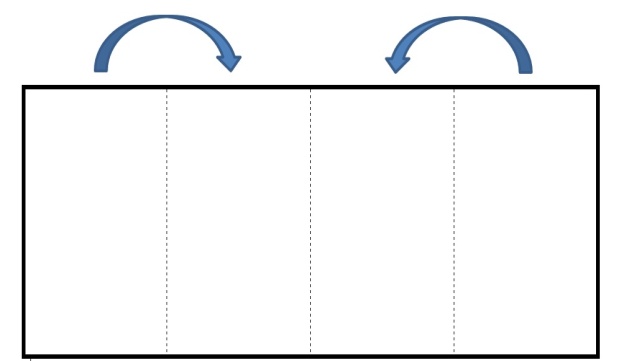 Kartica za vrednovanje7. aktivnost – Tri  savjeta za gledanje televizije Učenici u skupini pišu tri savjeta za gledanje televizije (kada, što i koliko gledati televizijski program). Učenici mogu odgovarati na pitanje s pomoću digitalnoga alata Lino ploča ili Padlet.  Lena Matičić, 5. b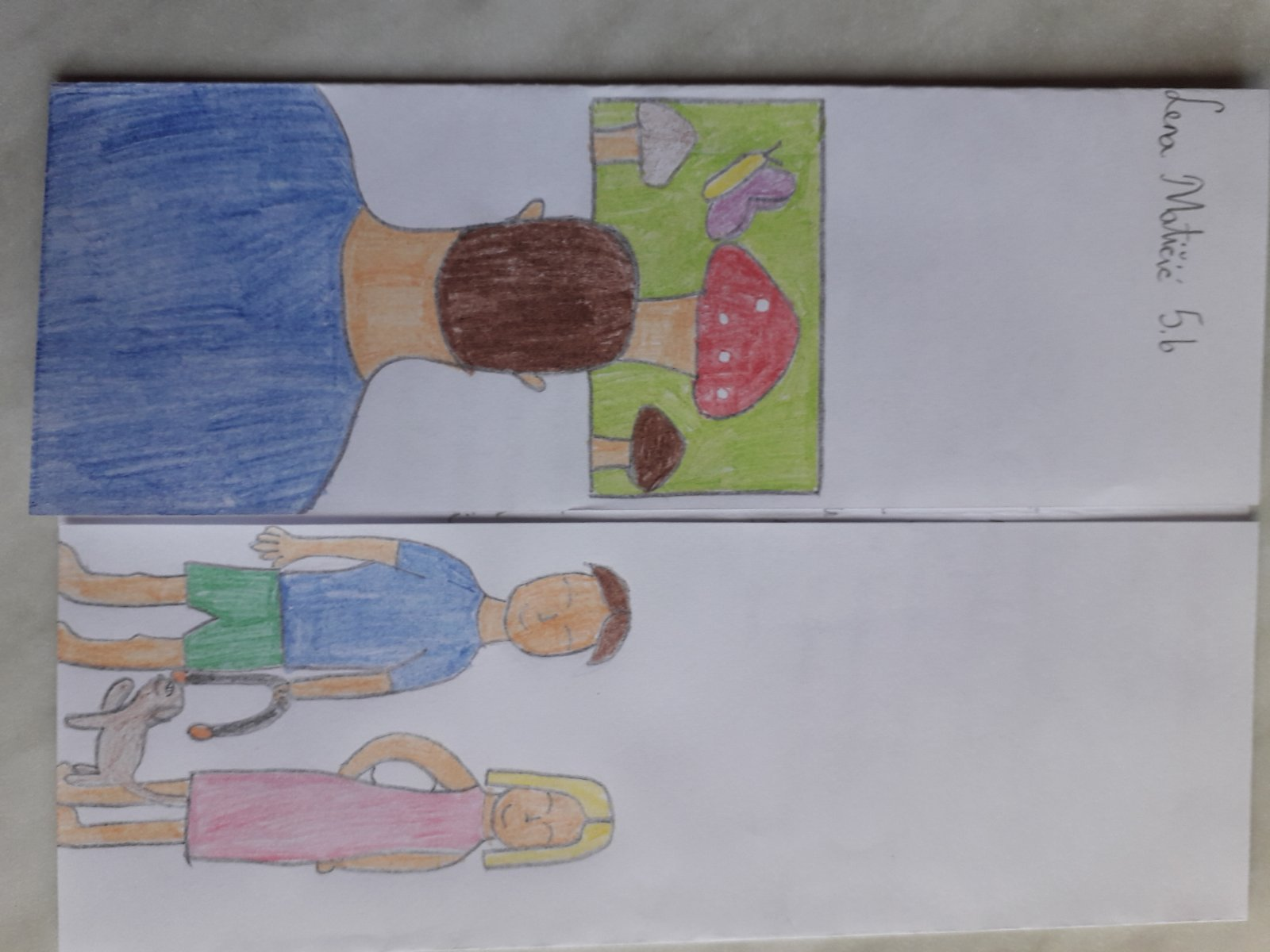 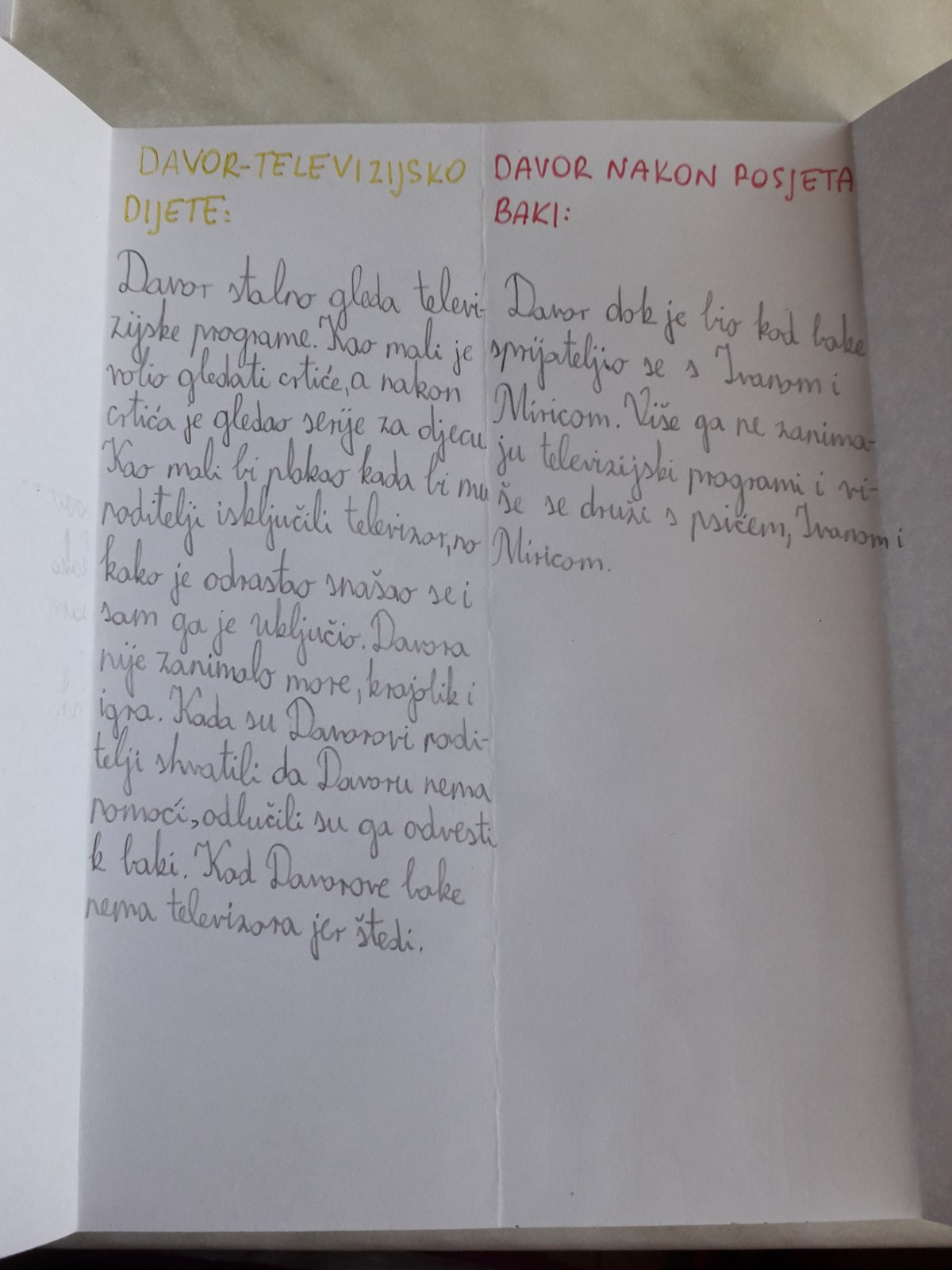  Klara Dašić, 5. b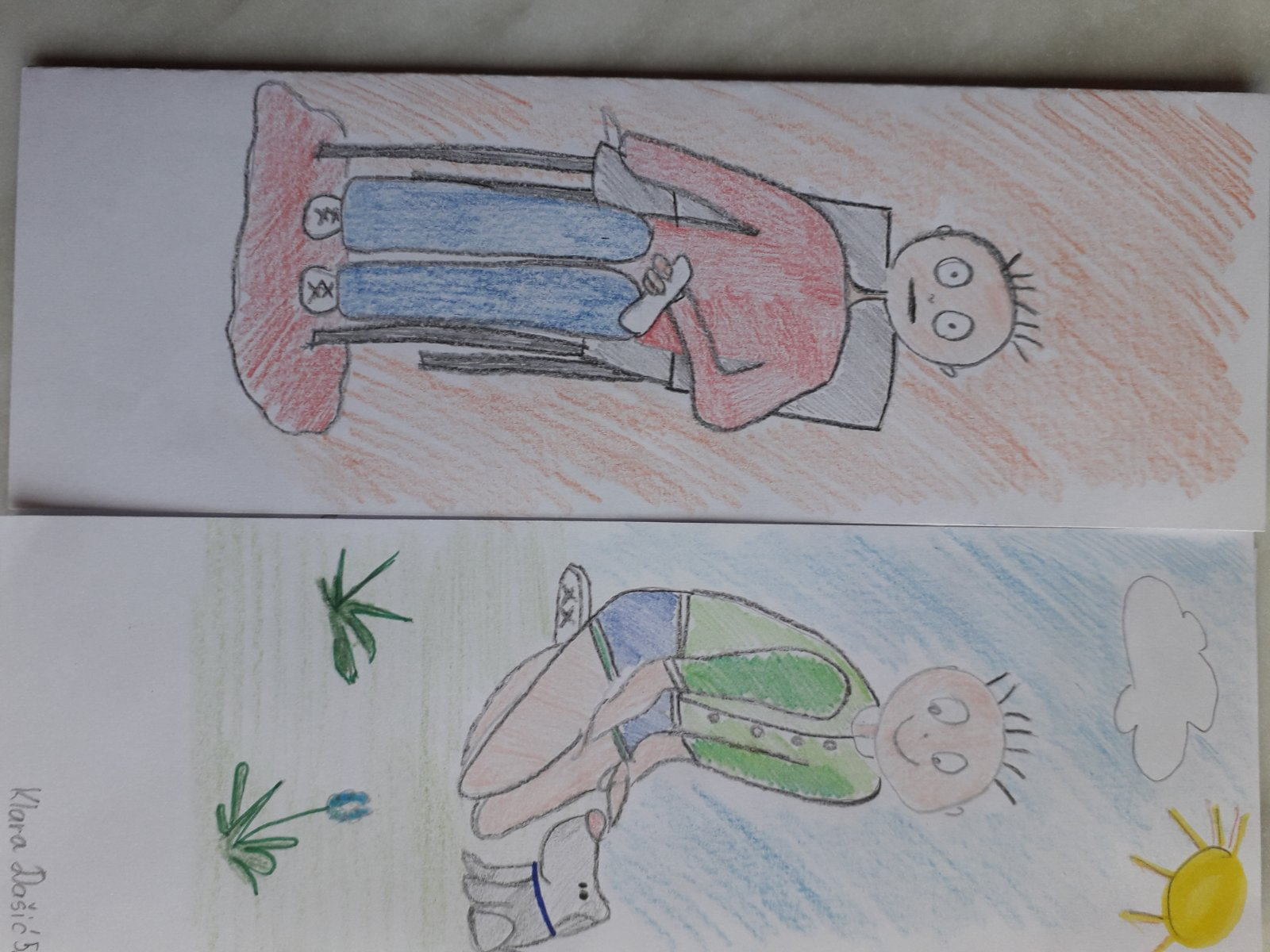   Magdalena Rozing, 5.a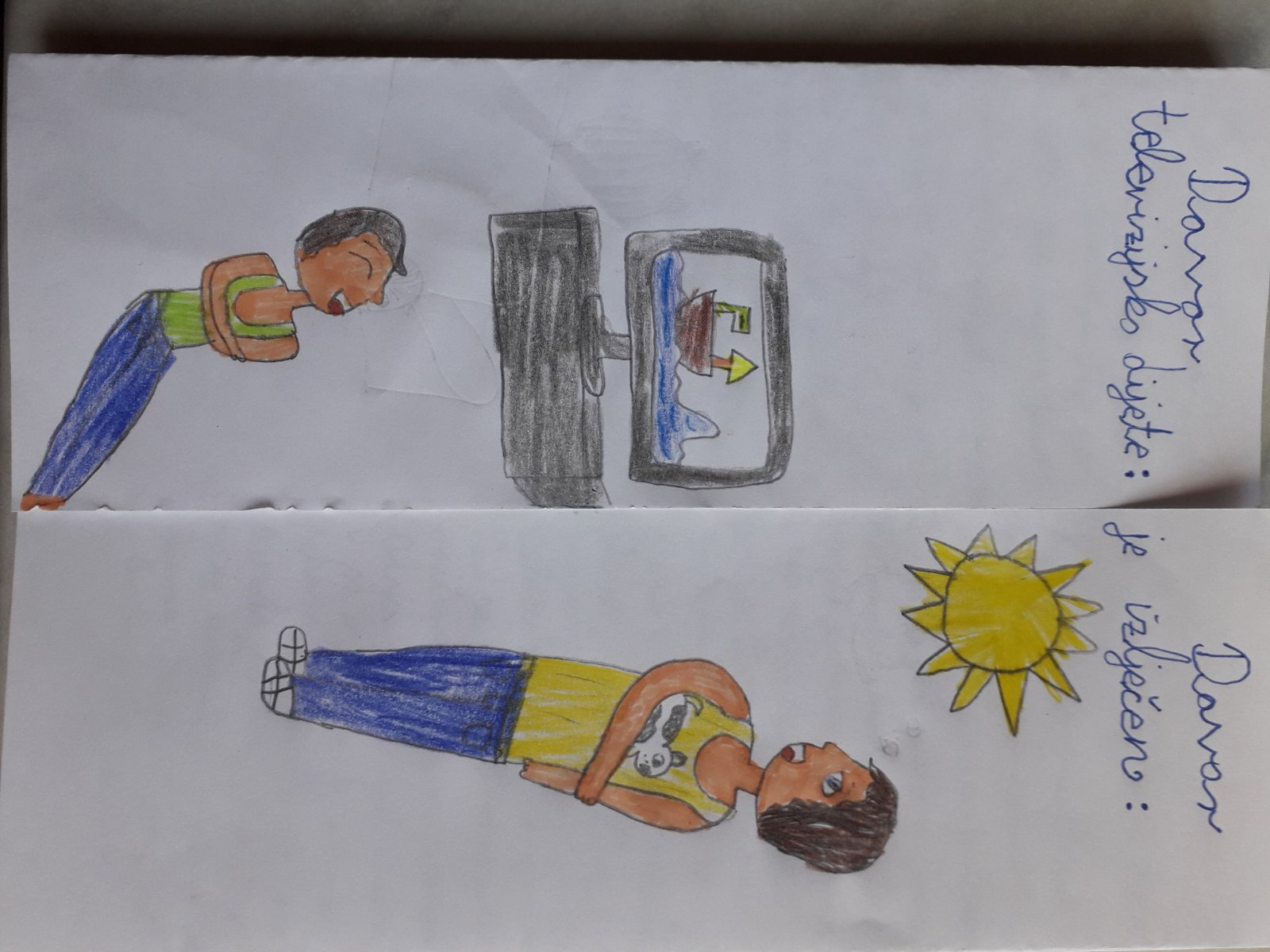  Iva Banović, 5. a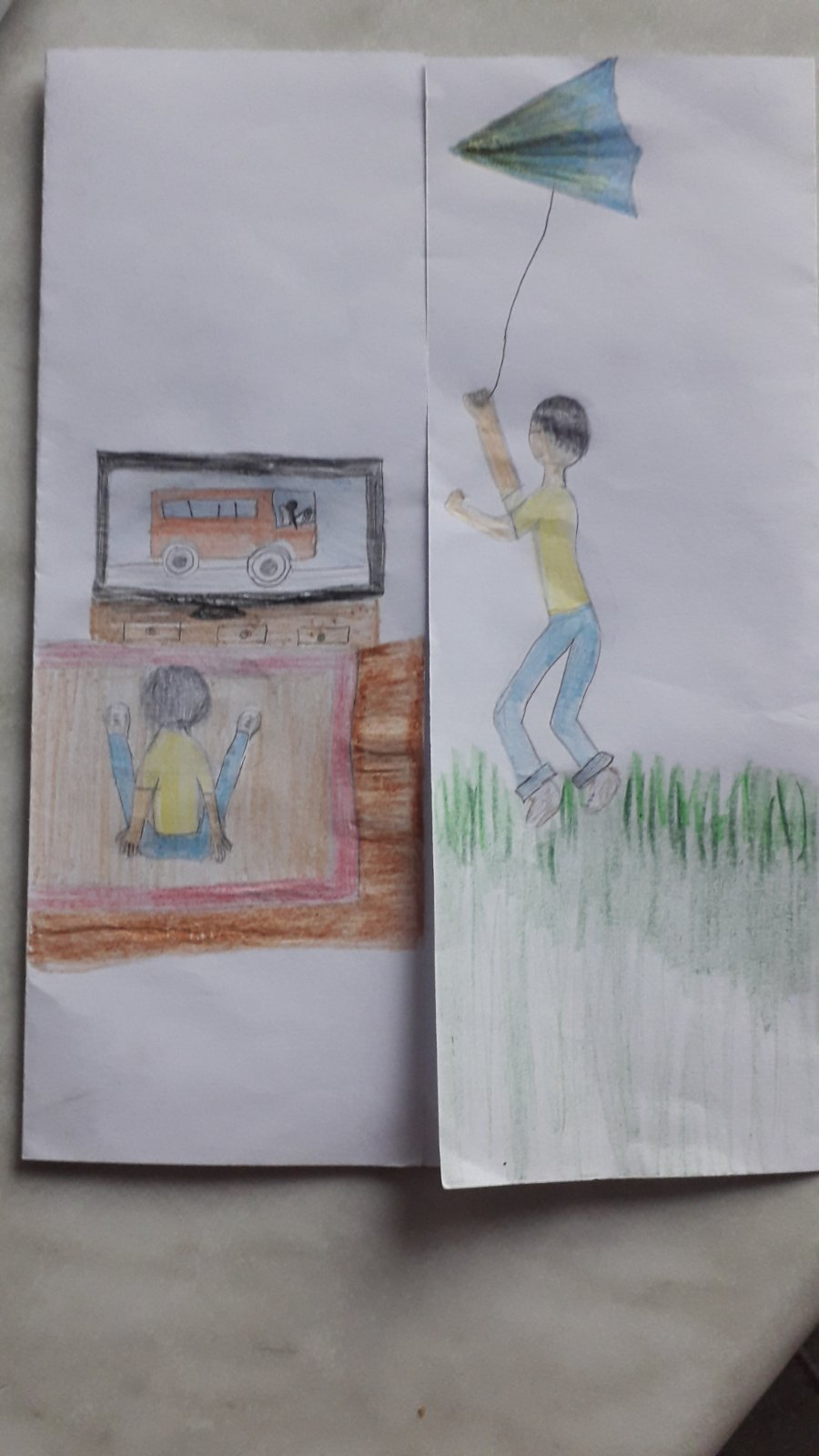 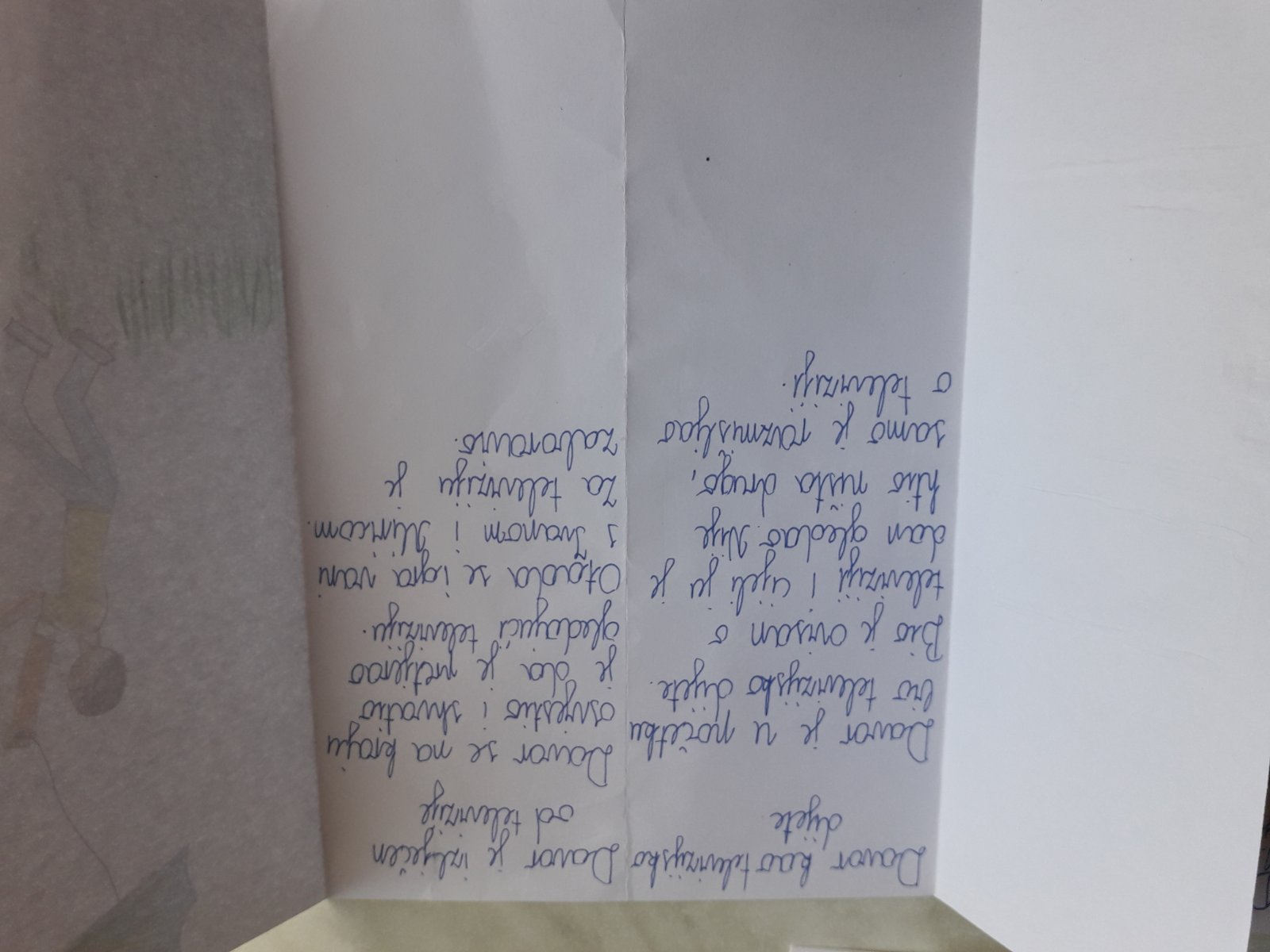 vrednovanje – prozorčić u likneostvarenodjelomično ostvarenopotpunoostvarenoPodijeljena mapa na dva dijela: Davor – televizijsko dijete i Davor kod bakeObjašnjenje: Davor  – televizijsko dijete1. Kako je Davor postao televizijsko dijete?2. kako se Davor ponašao na moru?Objašnjenje: Davor kod bake1. Zašto je Davor pristao otići kod bake?2. Zašto se htio voziti biciklom?3. Tko je Davoru pomogao zbrinuti  ozlijeđenog psića?4. Kako je i s kim provodio vrijeme?ilustracija